הכשרה לתושבים- "מנהיגות מקומית לקידום נושאי סביבה ביישובי דרום השרון"רוצים לקדם מקום טוב יותר לחיות בו? לשמוע יותר על נושאי סביבה? מרגישים שתחושת הקהילה מתרחקת? מקומכם אתנו!מועצה אזורית דרום השרון יחד עם היחידה האזורית לאיכות הסביבה בשרון מזמנות אתכם להכשרה בת 8 מפגשים על מנת לקדם נושאי סביבה וחברה בישובים, בדגש מיחזור וקהילה.המפגשים יערכו בבניין המועצה פעם בשבוע, בימי שלישי בין השעות 19:30-21:30.להלן תכנית המפגשים:  **יתכנו שינויים בלו"זבמהלך הקורס כל משתתף יתבקש לקדם פרויקט לבחירתו, בקבוצות, לקידום נושאי הסביבה במועצה.עלות סמלית להכשרה 50 ₪ לכל המפגשים.פרטים והרשמה-  הרשמה לקורס תושבים או במייל anatle@raanana.muni.ilענת לוי שרון - היחידה האזורית לאיכות הסביבה בשרון 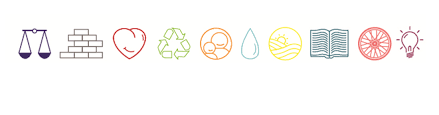 מפגשתאריךנושא / תוכן114.2"קיימות -כי הכל קשור": ממשבר סביבתי עולמי לעשייה מקומית221.2"שופינג, שופינג, שופינג": על תרבות צריכה, תרבות המסך ועל אלטרנטיבות לניהול קהילתי ומשפחתי אחר328.2"החיים בזבל": כמויות הפסולת, שימוש חוזר ומיחזור תוך דגש על פח האריזות410.3סיור: "לאן הולכת הפסולת?"- סיור בתחנת מעבר והכרת יוזמות קהילתיות בשרון 514.3חשוב עולמי פעל מקומי- מועצה אזורית דרום השרון- אקולוגיה, שטחים פתוחים ומהפכה בתחום הפסולת621.3"כוחה של קהילה": על כוחו של הפרט ושל הקהילה לעשות שינויים, דוגמאות מהארץ והעולם.728.3" הכל מתחיל בחינוך": חינוך לקיימות במועצה, דור העתיד 84.4"מסיבת סיום": הצגת הפרויקטים לבכירים במועצה, סיכום התכנית, משוב קידום הפרויקט